Уважаемые родители! С 18 мая по 31 мая тема  недели «Мой город - Ярославль». Предлагаем вам некоторые рекомендации по ознакомлению и закреплению данной темы:Знает ли ваш ребёнок, как называется город, в котором он живёт? Научите его чётко произносить название родного города, улицу, на которой находится его дом, назвать главные улицы города. рассмотрите иллюстрации, открытки и фотографии с изображением своего города.)  http://www.mochaloff.ru/yaroslavl/Почитайте: "Жил был дом""Кошкин дом"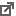 Чтение сказки 3 поросенка  https://nukadeti.ru/skazki/tri_porosjonkaВспомните, какой транспорт можно увидеть на улицах города. Напомните о необходимости соблюдения правил дорожного движения. https://yadi.sk/i/RqfhscAZJ6IVLwНарисуйте рисунок или сделайте поделку на тему «Мой город - Ярославль». Лепка «Веточки для домика Нуф-Нуфа». Продолжать учить раскатывать колбаски в ладонях Предлагаем вам аппликацию на тему: Аппликация «Ночной город» https://stranamasterov.ru/node/54887Рисование «Домик»  https://www.youtube.com/watch?v=9BG9D_yaPj4Почитайте с ребенком стихи про Ярославль и выучите любое понравившееся стихотворение.  Предлагаем вам: Сюжетно- ролевая игру: «Транспорт», сюжет «В автобусе». Игровые действия: водитель здоровается, продает билеты, пассажиры здороваются, оплачивают проезд, проходят на места.Дидактическая игра, конструирование: Д/и: «Из чего состоит квартира?». Уточнить знание детьми помещений квартиры (прихожая, кухня и т.д.)Настольно-печатные игры: Собирание крупной мозаики, н/п игры по желанию детей. Цель: развитие мелкой моторики. Продолжать знакомить с настольными играми.Дидактическая игра: «Назови правильно» (дом из камня - каменный и т.д.). Цель: образование прилагательных.Дидактическая игра: конструирование из строительного материала - «Улица нашего города». Цель: продолжать учить строить постройки ровно, разного размера (по высоте, по ширине)Дидактическая игра: «Из чего состоит дом?» (с мячом). Уточнить знание детьми частей дома (фундамент, стены, крыша, пол, потолок, лестница, окна, двери, замок).Предлагаем вам Беседа: «О доме». Цель: сформировать общее представление о доме как о жилище, расширить словарь. Какие дома вы знаете? (в сказочных произведениях, у животных, у людей). Какими бывают дома? (деревянные, каменные, многоэтажные, индивидуальные)Беседа: «Наш город» - вспомнить с детьми, что в городе много улиц, у каждой есть свое название, а у дома – есть свой номер. Уточнить знание о том, какие удобства в дома они знают. Выучить свой домашний адресБеседа: «Моя улица» Сколько жителей в нашем городе (много, мало)? Сколько домов на вашей улице города? Что еще есть на вашей улице? Как найти нужный дом? (по адресу).Беседа: «Что я могу сделать для своего города?» Обратить внимание детей на чистоту на улицах города: дворники, мусороуборочные машины. Как дети могут помочь взрослым в «городских работах»? (не мусорить, подметать, собирать листву и мусор вместе со взрослыми и т.д.)Просмотр фильма о Ярославле https://youtu.be/PtDjMmoa_bM